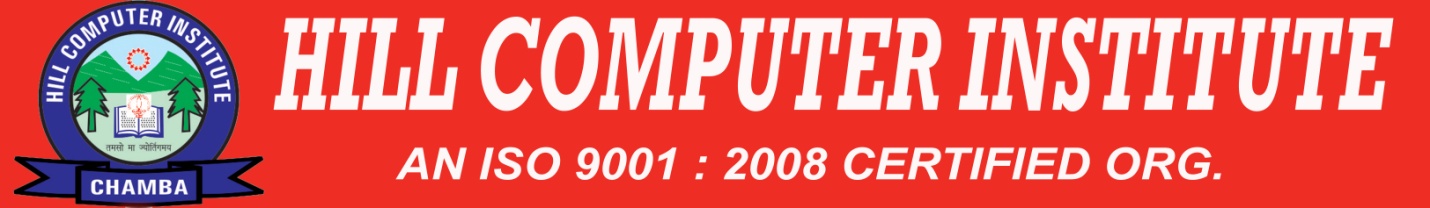    Name in Capital       Father’s Name    Mother’s NameAge                          Sex                      Date of Birth Permanent Address:  Present Address: Education qualificationDeclaration I hereby declare that the information provided by me is true and subject to verification by HCI. I also hereby acknowledge that I have read and understood the rules and regulations, fee structure and Syllabus decided by HCI and agree to abide by the same.Place:										SignatureDate:										Name:BRANCH OFFICE USE ONLYEnrolled On …………………………………….Amount…………………………………..DD no. & Bank…………………………………Verified by Name & Signature							City:City:Pin codePin codePin codePhoneMobileCity:City:Pin codePin codePin codeName of ExaminationSubjectsBoard / UniversityYear of Passing% age of MarksSSCHSC / +2PG